Zaproszenie do składania ofertPostępowanie o udzielenie zamówienia publicznego, którego wartość nie przekracza wyrażonej w złotych równowartości 130 000 zł netto, prowadzone z wyłączeniem przepisów ustawy z dnia 11 września 2019 r. - Prawo zamówień publicznych (Dz. U. z 2021 r. poz. 1129 z późn. zm.), na„Opracowanie Programów Funkcjonalno-Użytkowych dla zadań pn. „Poprawa efektywności energetycznej budynków znajdujących się na terenie gminy Szydłów” i „Poprawa efektywności energetycznej budynków OSP w miejscowościach Kotuszów, Korytnica i Jabłonica””.Zamawiający Gmina Szydłów, ul. Rynek 2, 28-225 Szydłów; tel./faks 41 354 51 25, REGON 291010814, 
NIP 866 16 08 398.Opis przedmiotu zamówienia Na przedmiot zamówienia „Opracowanie Programów Funkcjonalno-Użytkowych dla zadań pn. „Poprawa efektywności energetycznej budynków znajdujących się na terenie gminy Szydłów” i „Poprawa efektywności energetycznej budynków OSP w miejscowościach Kotuszów, Korytnica i Jabłonica””: składają się następujące dwa zadania:ZADANIE NR 1 - Opracowanie Programu Funkcjonalno-Użytkowego dla zadania pn. „Poprawa efektywności energetycznej budynków znajdujących się na terenie gminy Szydłów”, ZADANIE NR 2 - Opracowanie Programu Funkcjonalno-Użytkowego dla zadania pn. „Poprawa efektywności energetycznej budynków OSP w miejscowościach Kotuszów, Korytnica i Jabłonica”.Szczegółowy opis przedmiotu zamówienia dla zadania nr 1:ZADANIE NR 1 - Opracowanie Programu Funkcjonalno-Użytkowego dla zadania pn. „Poprawa efektywności energetycznej budynków znajdujących się na terenie gminy Szydłów”Przedmiotem zamówienia jest wykonanie Programu Funkcjonalno-Użytkowego (PFU) dla zadania pn. „Poprawa efektywności energetycznej budynków znajdujących się na terenie gminy Szydłów”, obejmującego opis zadania budowlanego, w którym podane zostanie przeznaczenie ukończonych robót budowlanych oraz stawiane im wymagania techniczne, ekonomiczne, architektoniczne, materiałowe i funkcjonalne (zgodnie z definicją PFU zawartą w art. 103 ust. 3 ustawy z dnia 11 września 2019 r. - Prawo zamówień publicznych).Zlecane PFU służyć ma do opisu przedmiotu zamówienia pn. „Poprawa efektywności energetycznej budynków znajdujących się na terenie gminy Szydłów”, którego przedmiotem jest zaprojektowanie i wykonanie robót budowlanych w rozumieniu ustawy z dnia 7 lipca 1994 r. – Prawo budowlane, zgodnie z art. 103 ust. 2 ustawy z dnia 11 września 2019 r. - Prawo zamówień publicznych.Zakres i forma PFU powinny odpowiadać wymogom określonym w Rozporządzeniu Ministra Rozwoju i Technologii z dnia 20 grudnia 2021 r. w sprawie szczegółowego zakresu i formy dokumentacji projektowej, specyfikacji technicznych wykonania i odbioru robót budowlanych oraz programu funkcjonalno-użytkowego (Dz. U. poz. 2454). Obowiązkowe przeprowadzenie wizji lokalnej w terenie (w ramach przedmiotu zamówienia należy przekazać zamawiającemu dokumentację fotograficzną z przeprowadzonej wizji).Wykonawca, w ramach przedmiotu zamówienia, wykona inwentaryzację budynków, których dotyczyć będzie planowana inwestycja, bez dodatkowego wynagrodzenia.Zamawiający wymaga, co najmniej czterech, spotkań w siedzibie Zamawiającego w celu omówienia 
i uzgodnienia zastosowanych w PFU rozwiązań i technologii.W ramach przedmiotu zamówienia, Wykonawca określi wymagania dotyczące uzyskania, w imieniu Zamawiającego, wszelkich potrzebnych uzgodnień i decyzji dla późniejszego Wykonawcy robót projektowych.W ramach przedmiotu zamówienia należy obliczyć wartości planowanych kosztów prac projektowych oraz planowanych kosztów robót budowlanych i sporządzić szacunkowe zestawienie kosztów inwestycji pn. „Poprawa efektywności energetycznej budynków znajdujących się na terenie gminy Szydłów”, opracowane zgodnie z Rozporządzeniem Ministra Rozwoju i Technologii z dnia 20 grudnia 2021 r. w sprawie określenia metod i podstaw sporządzania kosztorysu inwestorskiego, obliczania planowanych kosztów prac projektowych oraz planowanych kosztów robót budowlanych określonych w programie funkcjonalno-użytkowym (Dz. U. poz. 2458).Składniki kosztów robót budowlanych powinny odpowiadać, co najmniej grupom robót w rozumieniu Wspólnego Słownika Zamówień i obejmować koszty wszystkich robót niezbędnych do wykonania inwestycji pn. „Poprawa efektywności energetycznej budynków znajdujących się na terenie gminy Szydłów”.Zamawiający zastrzega sobie, że w przypadku zmiany obowiązujących przepisów prawa, w trakcie trwania umowy, Wykonawca przygotuje przedmiot zamówienia w taki sposób, aby był on zgodny 
z przepisami prawa obowiązującymi na dzień odebrania przedmiotu zamówienia, przez Zamawiającego protokołem zdawczo-odbiorczym. Zastosowane w dokumentacji rozwiązania nie mogą wskazywać tylko na jednego konkretnego producenta/dostawcę i nie mogą ograniczać konkurencji. W przypadku konieczności posłużenia się nazwami producentów i konkretnych wyrobów należy stosować dopisek lub równoważne, a także obligatoryjnie określić kryteria oceny równoważności.Wszelkie analizy, obliczenia, badania, które będą niezbędne do opracowania kompletnej dokumentacji projektowej (PFU), Wykonawca zobowiązany jest wykonać bez dodatkowego wynagrodzenia. W ramach wynagrodzenia, za przedmiot zamówienia, Wykonawca pozyska na własny koszt wszelkie materiały niezbędne do jego zrealizowania.Zakres PFU: Dane podstawowe:Nazwa inwestycji: „Poprawa efektywności energetycznej budynków znajdujących się na terenie gminy Szydłów”Inwestor: Gmina Szydłów, ul. Rynek 2, 28 – 225 SzydłówLokalizacja inwestycji: województwo świętokrzyskie, powiat staszowski, gmina Szydłów, obręb Brzeziny, działka ewidencyjna nr 362/1,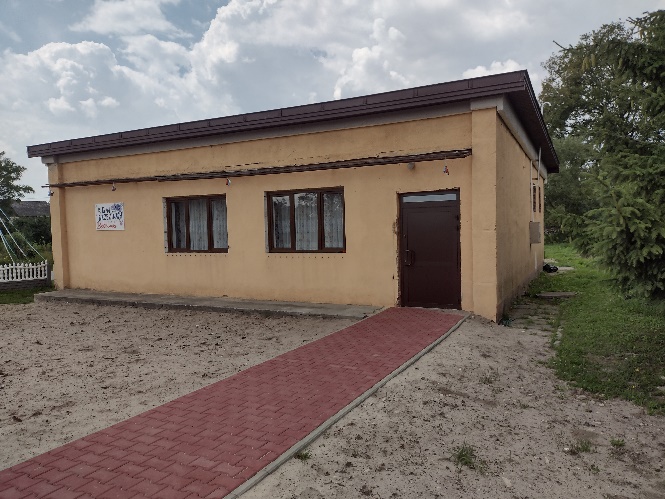 województwo świętokrzyskie, powiat staszowski, gmina Szydłów, obręb Gacki, działka ewidencyjna nr 76,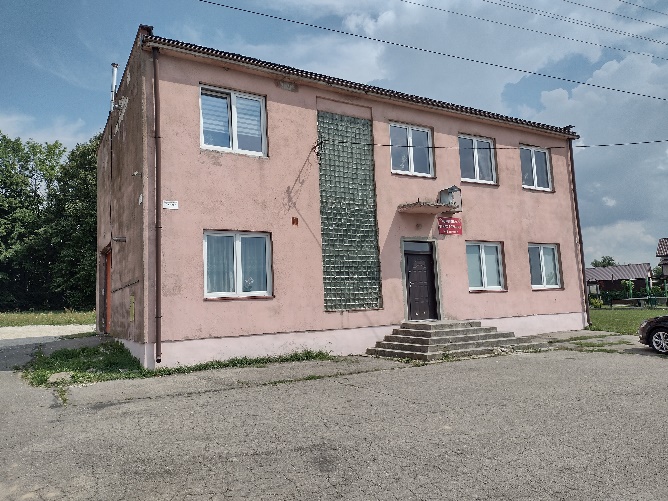 województwo świętokrzyskie, powiat staszowski, gmina Szydłów, obręb Wola Żyzna, działka ewidencyjna nr 136/1 i 136/2.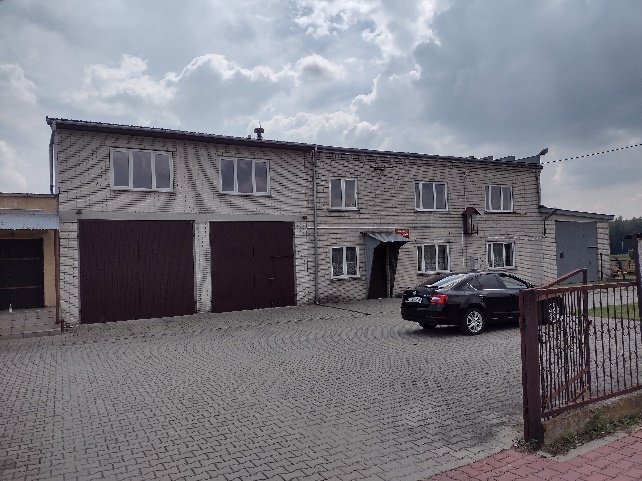 Uwaga: Na terenie Gminy Szydłów częściowo obowiązuje Miejscowy Plan Zagospodarowania Przestrzennego. Stan istniejący obiektów określają zdjęcia budynków dołączone do postępowania. Wykonawca przed złożeniem oferty może dokonać oględzin budynków, w ramach których samodzielnie pozyska wszelkie informacje dotyczące budynków, które w jego ocenie, mogą mieć znaczenie dla wyceny przedmiotu zamówienia. W ramach przedmiotu zamówienia Wykonawca, w celu określenia stanu istniejącego budynków będzie postępował zgodnie z Rozdział II ust. 2 pkt 4 (wizja lokalna) i 5 (inwentaryzacja) oraz samodzielnie określi stan techniczny obiektów budowlanych.Uzasadnienie i cel inwestycji:Gmina Szydłów, w ramach inwestycji, planuje wykonać roboty budowlane dotyczące poprawy efektywności energetycznej budynków wraz z montażem instalacji wykorzystujących odnawialne źródła energii (OZE). Celem zadania jest poprawa efektywności energetycznej budynków.Na potrzeby wykonania PFU Wykonawca, po dokonaniu inwentaryzacji i oceny technicznej budynków, sporządzi Bilans za pomocą którego: wskaże rodzaje i rozmiary robót budowlanych, które ze względu na stan techniczny obiektów należy jak najszybciej przeprowadzić, wraz z oszacowanym kosztem ich wykonania,wskaże rodzaje i rozmiary robót budowlanych, które będą miały wpływ na poprawę efektywności energetycznej budynków, wraz z oszacowanym kosztem ich wykonania,wskaże rodzaje i cechy instalacji oze oraz dostosuje parametry urządzeń wykorzystujących OZE wraz z określeniem kosztów ich zakupu, montażu oraz towarzyszących temu robót budowlanych,zaproponuje sposób modernizacji systemów c. o oraz c. w. u. poprzez wskazanie rodzajów i rozmiarów robót budowlanych oraz rodzaju i ilości niezbędnego wyposażenia, wraz z oszacowanym kosztem wykonania modernizacji uwzględniając wszelkie roboty towarzyszące i odtworzeniowe,rozważy zasadność ekonomiczną przeprowadzenia w budynkach poszczególnych robót budowlanych mających wpływ na poprawę efektywności energetycznej budynku, oraz montażu poszczególnych instalacji wykorzystujących oze.Na podstawie przygotowanego Bilansu, Wykonawca uzgodni z Zamawiającym zakres PFU.Przyjęte w PFU rozwiązania powinny spełniać wymagania UCHWAŁY NR XXII/292/20 SEJMIKU WOJEWÓDZTWA ŚWIĘTOKRZYSKIEGO z dnia 29 czerwca 2020 r. w sprawie wprowadzenia na obszarze województwa świętokrzyskiego ograniczeń i zakazów w zakresie eksploatacji instalacji, w których następuje spalanie paliw.Proponowane rozwiązania powinny być oparte na najlepszych dostępnych technologiach, sprawdzonych, zapewniających uzyskanie wymaganych prawem parametrów obiektu, przy najlepszych stosunkach kosztów inwestycyjnych i eksploatacyjnych.Obowiązkiem Wykonawcy jest wskazanie w PFU takich rozwiązań, które zapewnią późniejszą prawidłową realizację inwestycji zgodnie z obowiązującymi przepisami.Przedmiot umowy musi odpowiadać także warunkom określonym w:- Rozporządzeniu Ministra Rozwoju z dnia 11 września 2020 r. w sprawie szczegółowego zakresu i formy projektu budowlanego (Dz. U. poz. 1609 z późn. zm.),- Rozporządzeniu Ministra Rozwoju, Pracy i Technologii z dnia 25 czerwca 2021 r. zmieniające rozporządzenie w sprawie szczegółowego zakresu i formy projektu budowlanego (Dz. U. z 2021 r. poz. 1169),- Rozporządzeniu Ministra Rozwoju i Technologii z dnia 23 listopada 2021 r. zmieniające rozporządzenie w sprawie szczegółowego zakresu i formy projektu budowlanego (Dz. U. poz. 2280).PFU zostanie opracowane z uwzględnieniem wszelkich obowiązujących w tym zakresie przepisów prawa.Poza elementami wynikającymi z przepisów prawa, PFU musi zawierać szczegółowo opracowane następujące elementy:Inwentaryzacje budynków,Bilans,opracowanie określające wymagania dla instalacji wykorzystujących odnawialne źródła energii, w ramach PFU wykonawca przygotuję koncepcję elewacji budynku tj, wymagania dotyczące wykonania elewacji budynku, w formie opisowej oraz graficznej, szczegółowo uzgodnione z Zamawiającym, uwzględniające wymagania kolorystyczne i materiałowe, mające wpływ na estetykę i odbiór wizualny budynku, w tym rzuty elewacji budynku, które posłużą wykonawcy projektu budowlanego, jako wytyczne do przygotowania projektu elewacji budynku na kolejnym etapie inwestycji (Wykonawca przedstawi Zamawiającemu min. 3, wstępnie opracowane, równorzędne rozwiązania do wyboru).Przedmiot umowy należy wykonać w 3 egz. w wersji papierowej i 1 wersji elektronicznej na płycie CD:-	tekst w formacie .doc lub .docx oraz pdf,-	rysunki w formacie .dwg i .dxf oraz .pdf,-	kosztorys w formacie .ath oraz .pdf.Wykonawca ma obowiązek konsultowania z Zamawiającym wszelkich zastosowanych w dokumentacji rozwiązań, w tym także konstrukcyjnych, estetycznych i materiałowych.W ramach przedmiotu zamówienia Wykonawca zapewni współpracę z wykonawcą projektu budowlanego i wykonawcą robót budowlanych (wsparcie techniczne Zamawiającego) na etapie realizacji inwestycji w zakresie jej zgodności z PFU.Wykonawca zobowiązany jest do zapewnienia, aby osoba/osoby sporządzająca/e dokumentację będącą przedmiotem zamówienia posiadała/y odpowiednie uprawnienia budowlane w myśl obowiązującego prawa budowlanego, dla tego rodzaju przedsięwzięć, lub odpowiadające im ważne uprawnienia budowlane wydane na podstawie wcześniej obowiązujących przepisów albo odpowiednie kwalifikacje uzyskane za granicą, uznane w Polsce przez właściwy organ.Wykonawca zobowiązany będzie do niezwłocznego udzielania Zamawiającemu wyjaśnień odnośnie PFU będącego przedmiotem umowy – na etapie przeprowadzania procedury wyboru Wykonawcy zadania inwestycyjnego pn. „Poprawa efektywności energetycznej budynków znajdujących się na terenie gminy Szydłów”, tzn. udzielania odpowiedzi na pytania osób zainteresowanych złożeniem oferty w postępowaniu, a dotyczących PFU oraz zawartych w nim rozwiązań, nie później niż w terminie 3 dni roboczych od ich przekazania chyba, że niezbędne będzie szybsze udzielenie odpowiedzi (w czasie wskazanym przez Zamawiającego), przy czym czas na udzielenie odpowiedzi w takim przypadku nie może być dłuższy niż 24 godziny.Szczegółowy opis przedmiotu zamówienia dla zadania nr 2:ZADANIE NR 2 - Opracowanie Programu Funkcjonalno-Użytkowego dla zadania pn. „Poprawa efektywności energetycznej budynków OSP w miejscowościach Kotuszów, Korytnica i Jabłonica”Przedmiotem zamówienia jest wykonanie Programu Funkcjonalno-Użytkowego (PFU) dla zadania pn. „Poprawa efektywności energetycznej budynków OSP w miejscowościach Kotuszów, Korytnica i Jabłonica”, obejmującego opis zadania budowlanego, w którym podane zostanie przeznaczenie ukończonych robót budowlanych oraz stawiane im wymagania techniczne, ekonomiczne, architektoniczne, materiałowe i funkcjonalne (zgodnie z definicją PFU zawartą w art. 103 ust. 3 ustawy z dnia 11 września 2019 r. - Prawo zamówień publicznych).Zlecane PFU służyć ma do opisu przedmiotu zamówienia pn. „Poprawa efektywności energetycznej budynków OSP w miejscowościach Kotuszów, Korytnica i Jabłonica”, którego przedmiotem jest zaprojektowanie i wykonanie robót budowlanych w rozumieniu ustawy z dnia 7 lipca 1994 r. – Prawo budowlane, zgodnie z art. 103 ust. 2 ustawy z dnia 11 września 2019 r. - Prawo zamówień publicznych.Zakres i forma PFU powinny odpowiadać wymogom określonym w Rozporządzeniu Ministra Rozwoju i Technologii z dnia 20 grudnia 2021 r. w sprawie szczegółowego zakresu i formy dokumentacji projektowej, specyfikacji technicznych wykonania i odbioru robót budowlanych oraz programu funkcjonalno-użytkowego (Dz. U. poz. 2454). Obowiązkowe przeprowadzenie wizji lokalnej w terenie (w ramach przedmiotu zamówienia należy przekazać zamawiającemu dokumentację fotograficzną z przeprowadzonej wizji).Wykonawca, w ramach przedmiotu zamówienia, wykona inwentaryzację budynków, których dotyczyć będzie planowana inwestycja, bez dodatkowego wynagrodzenia.Zamawiający wymaga, co najmniej czterech, spotkań w siedzibie Zamawiającego w celu omówienia 
i uzgodnienia zastosowanych w PFU rozwiązań i technologii.W ramach przedmiotu zamówienia, Wykonawca określi wymagania dotyczące uzyskania, w imieniu Zamawiającego, wszelkich potrzebnych uzgodnień i decyzji dla późniejszego Wykonawcy robót projektowych.W ramach przedmiotu zamówienia należy obliczyć wartości planowanych kosztów prac projektowych oraz planowanych kosztów robót budowlanych i sporządzić szacunkowe zestawienie kosztów inwestycji pn. „Poprawa efektywności energetycznej budynków OSP w miejscowościach Kotuszów, Korytnica i Jabłonica”, opracowane zgodnie z Rozporządzeniem Ministra Rozwoju i Technologii z dnia 20 grudnia 2021 r. w sprawie określenia metod i podstaw sporządzania kosztorysu inwestorskiego, obliczania planowanych kosztów prac projektowych oraz planowanych kosztów robót budowlanych określonych w programie funkcjonalno-użytkowym (Dz. U. poz. 2458).Składniki kosztów robót budowlanych powinny odpowiadać, co najmniej grupom robót w rozumieniu Wspólnego Słownika Zamówień i obejmować koszty wszystkich robót niezbędnych do wykonania inwestycji pn. „Poprawa efektywności energetycznej budynków OSP w miejscowościach Kotuszów, Korytnica i Jabłonica”.Zamawiający zastrzega sobie, że w przypadku zmiany obowiązujących przepisów prawa, w trakcie trwania umowy, Wykonawca przygotuje przedmiot zamówienia w taki sposób, aby był on zgodny 
z przepisami prawa obowiązującymi na dzień odebrania przedmiotu zamówienia, przez Zamawiającego protokołem zdawczo-odbiorczym. Zastosowane w dokumentacji rozwiązania nie mogą wskazywać tylko na jednego konkretnego producenta/dostawcę i nie mogą ograniczać konkurencji. W przypadku konieczności posłużenia się nazwami producentów i konkretnych wyrobów należy stosować dopisek lub równoważne, a także obligatoryjnie określić kryteria oceny równoważności.Wszelkie analizy, obliczenia, badania, które będą niezbędne do opracowania kompletnej dokumentacji projektowej (PFU), Wykonawca zobowiązany jest wykonać bez dodatkowego wynagrodzenia. W ramach wynagrodzenia, za przedmiot zamówienia, Wykonawca pozyska na własny koszt wszelkie materiały niezbędne do jego zrealizowania.Zakres PFU: Dane podstawowe:Nazwa inwestycji: „Poprawa efektywności energetycznej budynków OSP w miejscowościach Kotuszów, Korytnica i Jabłonica”Inwestor: Gmina Szydłów, ul. Rynek 2, 28 – 225 SzydłówLokalizacja inwestycji: województwo świętokrzyskie, powiat staszowski, gmina Szydłów, obręb Kotuszów, działka ewidencyjna nr 104,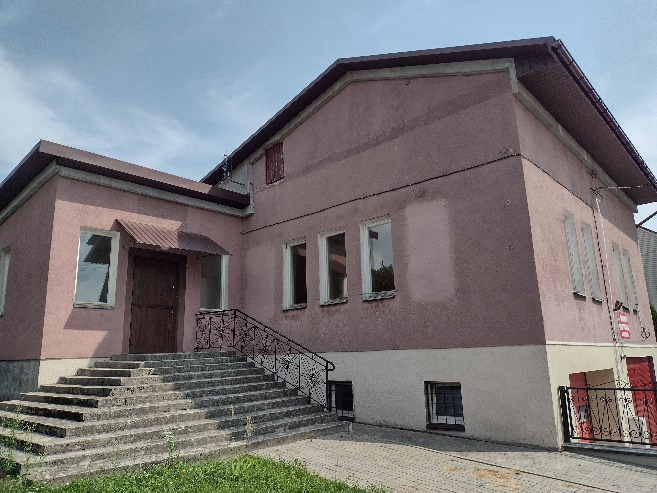 województwo świętokrzyskie, powiat staszowski, gmina Szydłów, obręb Korytnica, działka ewidencyjna nr 114/2,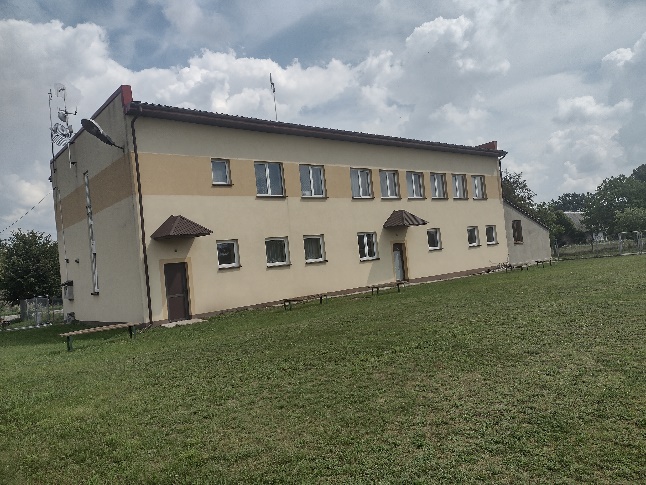 województwo świętokrzyskie, powiat staszowski, gmina Szydłów, obręb Jabłonica, działka ewidencyjna nr 37/2.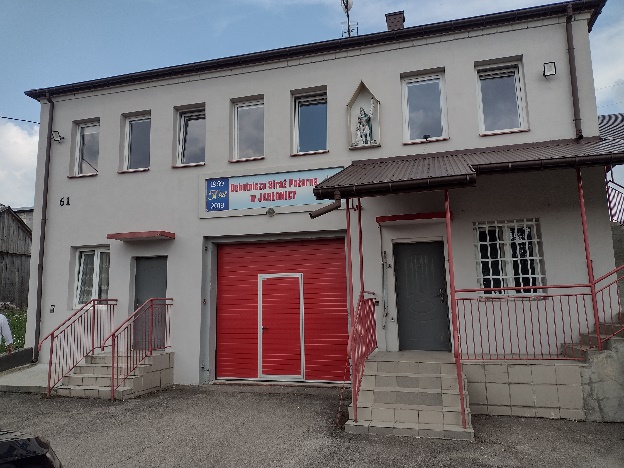 Uwaga: Na terenie Gminy Szydłów częściowo obowiązuje Miejscowy Plan Zagospodarowania Przestrzennego. Stan istniejący obiektów określają zdjęcia budynków dołączone do postępowania. Wykonawca przed złożeniem oferty może dokonać oględzin budynków, w ramach których samodzielnie pozyska wszelkie informacje dotyczące budynków, które w jego ocenie, mogą mieć znaczenie dla wyceny przedmiotu zamówienia. W ramach przedmiotu zamówienia Wykonawca, w celu określenia stanu istniejącego budynków będzie postępował zgodnie z Rozdział II ust. 2 pkt 4 (wizja lokalna) i 5 (inwentaryzacja) oraz samodzielnie określi stan techniczny obiektów budowlanych.Uzasadnienie i cel inwestycji:Gmina Szydłów, w ramach inwestycji, planuje wykonać roboty budowlane dotyczące poprawy efektywności energetycznej budynków OSP w miejscowościach Kotuszów, Korytnica i Jabłonica wraz z montażem instalacji wykorzystujących odnawialne źródła energii (OZE). Celem zadania jest poprawa efektywności energetycznej budynków.Na potrzeby wykonania PFU Wykonawca, po dokonaniu inwentaryzacji i oceny technicznej budynków, sporządzi Bilans za pomocą którego: wskaże rodzaje i rozmiary robót budowlanych, które ze względu na stan techniczny obiektów należy jak najszybciej przeprowadzić, wraz z oszacowanym kosztem ich wykonania,wskaże rodzaje i rozmiary robót budowlanych, które będą miały wpływ na poprawę efektywności energetycznej budynków, wraz z oszacowanym kosztem ich wykonania,wskaże rodzaje i cechy instalacji oze oraz dostosuje parametry urządzeń wykorzystujących OZE wraz z określeniem kosztów ich zakupu, montażu oraz towarzyszących temu robót budowlanych,zaproponuje sposób modernizacji systemów c. o oraz c. w. u ., poprzez wskazanie rodzajów i rozmiarów robót budowlanych oraz rodzaju i ilości niezbędnego wyposażenia, wraz z oszacowanym kosztem wykonania modernizacji uwzględniając wszelkie roboty towarzyszące i odtworzeniowe,rozważy zasadność ekonomiczną przeprowadzenia w budynkach poszczególnych robót budowlanych mających wpływ na poprawę efektywności energetycznej budynku, oraz montażu poszczególnych instalacji wykorzystujących oze.Na podstawie przygotowanego Bilansu, Wykonawca uzgodni z Zamawiającym zakres PFU.Przyjęte w PFU rozwiązania powinny spełniać wymagania UCHWAŁY NR XXII/292/20 SEJMIKU WOJEWÓDZTWA ŚWIĘTOKRZYSKIEGO z dnia 29 czerwca 2020 r. w sprawie wprowadzenia na obszarze województwa świętokrzyskiego ograniczeń i zakazów w zakresie eksploatacji instalacji, w których następuje spalanie paliw.Proponowane rozwiązania powinny być oparte na najlepszych dostępnych technologiach, sprawdzonych, zapewniających uzyskanie wymaganych prawem parametrów obiektu, przy najlepszych stosunkach kosztów inwestycyjnych i eksploatacyjnych.Obowiązkiem Wykonawcy jest wskazanie w PFU takich rozwiązań, które zapewnią późniejszą prawidłową realizację inwestycji zgodnie z obowiązującymi przepisami.Przedmiot umowy musi odpowiadać także warunkom określonym w:- Rozporządzeniu Ministra Rozwoju z dnia 11 września 2020 r. w sprawie szczegółowego zakresu i formy projektu budowlanego (Dz. U. poz. 1609 z późn. zm.),- Rozporządzeniu Ministra Rozwoju, Pracy i Technologii z dnia 25 czerwca 2021 r. zmieniające rozporządzenie w sprawie szczegółowego zakresu i formy projektu budowlanego (Dz. U. z 2021 r. poz. 1169),- Rozporządzeniu Ministra Rozwoju i Technologii z dnia 23 listopada 2021 r. zmieniające rozporządzenie w sprawie szczegółowego zakresu i formy projektu budowlanego (Dz. U. poz. 2280).PFU zostanie opracowane z uwzględnieniem wszelkich obowiązujących w tym zakresie przepisów prawa.Poza elementami wynikającymi z przepisów prawa, PFU musi zawierać szczegółowo opracowane następujące elementy:Inwentaryzacje budynków,Bilans,opracowanie określające wymagania dla instalacji wykorzystujących odnawialne źródła energii, w ramach PFU wykonawca przygotuję koncepcję elewacji budynku tj, wymagania dotyczące wykonania elewacji budynku, w formie opisowej oraz graficznej, szczegółowo uzgodnione z Zamawiającym, uwzględniające wymagania kolorystyczne i materiałowe, mające wpływ na estetykę i odbiór wizualny budynku, w tym rzuty elewacji budynku, które posłużą wykonawcy projektu budowlanego, jako wytyczne do przygotowania projektu elewacji budynku na kolejnym etapie inwestycji (Wykonawca przedstawi Zamawiającemu min. 3, wstępnie opracowane, równorzędne rozwiązania do wyboru).Przedmiot umowy należy wykonać w 3 egz. w wersji papierowej i 1 wersji elektronicznej na płycie CD:-	tekst w formacie .doc lub .docx oraz pdf,-	rysunki w formacie .dwg i .dxf oraz .pdf,-	kosztorys w formacie .ath oraz .pdf.Wykonawca ma obowiązek konsultowania z Zamawiającym wszelkich zastosowanych w dokumentacji rozwiązań, w tym także konstrukcyjnych, estetycznych i materiałowych.W ramach przedmiotu zamówienia Wykonawca zapewni współpracę z wykonawcą projektu budowlanego i wykonawcą robót budowlanych (wsparcie techniczne Zamawiającego) na etapie realizacji inwestycji w zakresie jej zgodności z PFU.Wykonawca zobowiązany jest do zapewnienia, aby osoba/osoby sporządzająca/e dokumentację będącą przedmiotem zamówienia posiadała/y odpowiednie uprawnienia budowlane w myśl obowiązującego prawa budowlanego, dla tego rodzaju przedsięwzięć, lub odpowiadające im ważne uprawnienia budowlane wydane na podstawie wcześniej obowiązujących przepisów albo odpowiednie kwalifikacje uzyskane za granicą, uznane w Polsce przez właściwy organ.Wykonawca zobowiązany będzie do niezwłocznego udzielania Zamawiającemu wyjaśnień odnośnie PFU będącego przedmiotem umowy – na etapie przeprowadzania procedury wyboru Wykonawcy zadania inwestycyjnego pn. „Poprawa efektywności energetycznej budynków OSP w miejscowościach Kotuszów, Korytnica i Jabłonica”, tzn. udzielania odpowiedzi na pytania osób zainteresowanych złożeniem oferty w postępowaniu, a dotyczących PFU oraz zawartych w nim rozwiązań, nie później niż w terminie 3 dni roboczych od ich przekazania chyba, że niezbędne będzie szybsze udzielenie odpowiedzi (w czasie wskazanym przez Zamawiającego), przy czym czas na udzielenie odpowiedzi w takim przypadku nie może być dłuższy niż 24 godziny.Opis sposobu obliczania ceny Na załączonym formularzu oferty, należy przedstawić cenę brutto za wykonanie przedmiotu zamówienia, za zadnie nr 1, zadanie nr 2 oraz razem. Wartość cenową należy podać w złotych polskich cyfrą – z dokładnością do dwóch miejsc po przecinku oraz słownie. Cena powinna zawierać wszelkie koszty związane z wykonaniem przedmiotu zamówienia. Wszelkie rozliczenia pomiędzy Zamawiającym, a Wykonawcą odbywać się będą w złotych polskich. Rozliczenie finansowe za realizację przedmiotu zamówienia nastąpi na podstawie faktury końcowej wystawionej za wykonaną dostawę potwierdzoną protokołem zdawczo-odbiorczym.Rodzaje i opis kryteriów Przy wyborze oferty Zamawiający będzie się kierował następującymi kryteriami: 1 kryterium: cena – 100%. Zamawiający wybierze ofertę z najniższą zaoferowaną ceną (jeśli cena najkorzystniejszej oferty nie przekroczy kwoty, jaką Zamawiający przeznaczył na realizację zamówienia). Wynik postępowania będzie umieszczony na stronie internetowej Zamawiającego.Termin realizacji zamówienia DLA ZADANIA NR 1 i ZADANIA NR 2 OKREŚLONO JEDNAKOWE, NASTĘPUJĄCE TERMINY REALIZACJI:Etap I – 30.09.2022 r.Etap II – 30.10.2022 r.Etap III– 30.11.2022 r.Zamówienie należy wykonać do dnia 30.11.2022 r.  Etap I – Wykonawca przekaże Zamawiającemu, do wstępnej weryfikacji, materiały z przeprowadzonej wizji lokalnej, inwentaryzację budynków wraz z oceną techniczną, przygotowany bilans, do dnia 30.09.2022 r. Zamawiający w terminie 14 dni od przekazania bilansu, przekaże Wykonawcy uwagi i ustalenia.Etap II – Wykonawca przekaże Zamawiającemu, do wstępnej weryfikacji, kompletne opracowanie (przygotowane zgodnie z pkt II Zaproszenia do składania ofert) do dnia 30.10.2022 r. Zamawiający 
w terminie 14 dni od przekazania dokumentacji, przekaże Wykonawcy uwagi do przekazanej dokumentacji.Etap III - Wykonawca przekaże Zamawiającemu po naniesieniu poprawek, kompletne opracowanie uwzględniające uwagi Zamawiającego, stanowiące przedmiot zamówienia do dnia 30.11.2022 r. Odbiór przedmiotu zamówienia nastąpi w ciągu 14 dni od jego przekazania. Termin i sposób składania ofert. Ofertę cenową należy złożyć w terminie do dnia 25.08.2022 r., w siedzibie Zamawiającego: Gmina Szydłów, ul. Rynek 2, 28-225 Szydłów, Sekretariat – pokój 11 lub e-mailem na adres: gmina@szydlow.pl.Zamawiający dopuszcza składanie ofert częściowych.Informacje o formalnościach Niezwłocznie po wyborze najkorzystniejszej oferty, Zamawiający zamieści na stronie internetowej informację o wyniku postępowania. Zamawiający powiadomi Wykonawcę, którego ofertę uzna za najkorzystniejszą wskazując miejsce i termin podpisania umowy.Zamawiający zawrze umowę z wybranym Wykonawcą po wyborze najkorzystniejszej oferty, ale nie później niż w terminie związania ofertą. Jeżeli Wykonawca, którego oferta została wybrana uchyli się od zawarcia umowy, Zamawiający wybierze kolejną ofertę najkorzystniejszą spośród złożonych ofert, bez przeprowadzania ich ponownej oceny. W przypadku, gdy zostaną złożone dwie oferty o takiej samej, a zarazem najniższej cenie, Wykonawcy, którzy złożyli te oferty zostaną poproszeni o złożenie ofert dodatkowych z ceną nie wyższą od zaoferowanej w ofercie podstawowej – do skutecznego rozstrzygnięcia postępowania. Zamawiający zastrzega sobie uprawnienie do unieważnienia postępowania bez podania przyczyny, a także do zakończenia postępowania bez wybrania jakiejkolwiek oferty.Z postępowania o udzielenie zamówienia wyklucza się wykonawców, w stosunku, do których zachodzi którakolwiek z okoliczności wskazanych w art. 7 ust. 1 ustawy z dnia 13 kwietnia 2022 r. o szczególnych rozwiązaniach w zakresie przeciwdziałania wspieraniu agresji na Ukrainę oraz służących ochronie bezpieczeństwa narodowego, na czas trwania tych okoliczności. Na potwierdzenie niepodlegania wykluczeniu Wykonawca składa oświadczenie na formularzu ofertowym. Klauzula informacyjna z art. 13 ust. 1 i 2 RODO w celu związanym z postępowaniem 
o udzielenie zamówienia publicznego, którego wartość bez podatku od towarów i usług jest mniejsza niż kwota 130.000,00 zł Zgodnie z art. 13 ust. 1 i 2 rozporządzenia Parlamentu Europejskiego i Rady (UE) 2016/679 z dnia 27 kwietnia 2016 r. w sprawie ochrony osób fizycznych w związku z przetwarzaniem danych osobowych i w sprawie swobodnego przepływu takich danych oraz uchylenia dyrektywy 95/46/WE (ogólne rozporządzenie o ochronie danych) (Dz. Urz. UE L 119 z 04.05.2016 r, str. 1), dalej „Rozporządzenie”, informuję, że:Administratorem Pani/Pana danych osobowych jest Urząd Miasta i Gminy Szydłów (ul. Rynek 2, 28-225 Szydłów), tel. kontaktowy: 41 35 45 125, adres e-mail: gmina@szydlow.pl). W sprawach z zakresu ochrony danych osobowych może się Pani/Pan kontaktować się z Inspektorem Ochrony Danych pod adresem e-mail: inspektor@cbi24.pl. Pani/Pana dane osobowe będą przetwarzane w celu związanym z zamówieniem, których wartość nie przekracza wyrażonej w złotych równowartości 130 000 zł netto, prowadzonym z wyłączeniem przepisów ustawy z dnia 11 września 2019 r. - Prawo zamówień publicznych. Pani/Pana dane osobowe będą przetwarzane przez okres 10 pełnych lat kalendarzowych, licząc od 1 stycznia roku następnego po roku, w którym nastąpiło zakończenie sprawy (11 lat) na podstawie Rozporządzenia Prezesa Rady Ministrów z dnia 18 stycznia 2011 r. w sprawie instrukcji kancelaryjnej, jednolitych rzeczowych wykazów akt oraz instrukcji w sprawie organizacji i zakresu działania archiwów zakładowych. Podstawą prawną przetwarzania Pani/Pana danych jest art. 6 ust. 1 lit. c) ww. Rozporządzenia w związku z przepisami ustawy z dnia 27 sierpnia 2009 r. o finansach publicznych (t.j. Dz. U. z 2020 r. poz. 713 z późn. zm.). Pani/Pana dane osobowe będą ujawniane osobom działającym z upoważnienia administratora, mającym dostęp do danych osobowych i przetwarzającym je wyłącznie na polecenie administratora, chyba że wymaga tego prawo UE lub prawo państwa członkowskiego. Pani/Pana dane mogą zostać przekazane podmiotom zewnętrznym na podstawie umowy powierzenia przetwarzania danych osobowych - dostawcy usług poczty mailowej, strony BIP, dostawcy usług informatycznych w zakresie programów księgowo-ewidencyjnych. Obowiązek podania przez Panią/Pana danych osobowych bezpośrednio Pani/Pana dotyczących jest wymogiem ustawowym określonym w przepisach ustawy z dnia 27 sierpnia 2009 r. o finansach publicznych związanym z udziałem w postępowaniu; konsekwencją niepodania danych jest brak możliwości udziału w postępowaniu. Osoba, której dane dotyczą ma prawo do: dostępu do treści swoich danych oraz możliwości ich poprawiania, sprostowania, ograniczenia przetwarzania, w przypadku gdy przetwarzanie danych odbywa się z naruszeniem przepisów Rozporządzenia służy prawo wniesienia skargi do organu nadzorczego tj. Prezesa Urzędu Ochrony Danych Osobowych, ul. Stawki 2, 00-193 Warszawa.Osobie, której dane dotyczą nie przysługuje: w związku z art. 17 ust. 3 lit. b, d lub e Rozporządzenia prawo do usunięcia danych osobowych; prawo do przenoszenia danych osobowych, o którym mowa w art. 20 Rozporządzenia; na podstawie art. 21 Rozporządzenia prawo sprzeciwu, wobec przetwarzania danych osobowych, gdyż podstawą prawną przetwarzania Pani/Pana danych osobowych jest art. 6 ust. 1 lit. c Rozporządzenia. W przypadku, gdy wykonanie obowiązków, o których mowa w art. 15 ust. 1-3 Rozporządzenia, wymagałoby niewspółmiernie dużego wysiłku, Administrator może żądać od osoby, której dane dotyczą, wskazania dodatkowych informacji mających na celu sprecyzowanie żądania, w szczególności podania nazwy lub daty postępowania o udzielenie zamówienia publicznego.Skorzystanie przez osobę, której dane dotyczą, z uprawnienia do sprostowania lub uzupełnienia danych osobowych, o którym mowa w art. 16 Rozporządzenia, nie może skutkować zmianą wyniku postępowania ani zmianą postanowień umowy. Wystąpienie z żądaniem, o którym mowa w art. 18 ust. 1 Rozporządzenia, nie ogranicza przetwarzania danych osobowych do czasu zakończenia postępowania. Od dnia zakończenia postępowania o udzielenie zamówienia, w przypadku, gdy wniesienie żądania, o którym mowa w art. 18 ust. 1 Rozporządzenia, spowoduje ograniczenie przetwarzania danych osobowych zawartych w protokole i załącznikach do protokołu, Administrator nie udostępnia tych danych zawartych w protokole i w załącznikach do protokołu, chyba że zachodzą przesłanki, o których mowa w art. 18 ust. 2 Rozporządzenia. Skorzystanie przez osobę, której dane dotyczą, z uprawnienia do sprostowania lub uzupełnienia, o którym mowa w art. 16 Rozporządzenia, nie może naruszać integralności protokołu oraz jego załączników. Ponadto informujemy, iż w związku z przetwarzaniem Pani/Pana danych osobowych nie podlega Pan/Pani decyzjom, które się opierają wyłącznie na zautomatyzowanym przetwarzaniu, w tym profilowaniu, o czym stanowi art. 22 Rozporządzenia.Załączniki: Formularz ofertowy. Projekt umowy.Załącznik nr 1 do zaproszenia do składania ofertO F E R T ANawiązując do zaproszenia do składania ofert na „Opracowanie Programów Funkcjonalno-Użytkowych dla zadań pn. „Poprawa efektywności energetycznej budynków znajdujących się na terenie gminy Szydłów” i „Poprawa efektywności energetycznej budynków OSP w miejscowościach Kotuszów, Korytnica i Jabłonica””, oferujemy wykonanie przedmiotu zamówienia w cenie:Termin realizacji przedmiotu zamówienia: 30.11.2022 r.  Warunki płatności: do 30 dni od dnia wystawienia faktury. Oświadczamy, że zapoznaliśmy się z zapisami w zaproszeniu i nie wnosimy do nich zastrzeżeń oraz zdobyliśmy konieczne informacje potrzebne do prawidłowego przygotowania oferty. Oświadczamy, że zawarty w zaproszeniu do składania ofert wzór umowy (załącznik nr 2) został przez nas zaakceptowany i zobowiązujemy się w przypadku wyboru naszej oferty do zawarcia umowy na warunkach w niej określonych, w miejscu i terminie wyznaczonym przez Zamawiającego. Oświadczamy, że będziemy niezwłocznie potwierdzać fakt otrzymania wszelkich informacji, zawiadomień dotyczących toczącego się postępowania, przesyłanych przez Zamawiającego do nas drogą poczty elektronicznej na adres wskazany w ofercie, w terminie nie dłuższym niż 24 godziny od chwili jej nadania przez Zamawiającego, a w przypadku zaniechania tego obowiązku Zamawiający ma prawo uznać, że dokument wysłany e-mailem został doręczony po upływie tego terminu na podstawie wydruku nadania e-maila. Oświadczam, że nie podlegam wykluczeniu z postępowania w związku z okolicznościami wskazanymi w art. 7 ust. 1 ustawy z dnia 13 kwietnia 2022 r. o szczególnych rozwiązaniach w zakresie przeciwdziałania wspieraniu agresji na Ukrainę oraz służących ochronie bezpieczeństwa narodowego, na czas trwania tych okoliczności.Załącznikami do niniejszej oferty są: ...................................................................................................................................................... ......................................................................................................................................................			W sprawach związanych z niniejszym postępowaniem należy kontaktować się z: 	Imię i nazwisko: ...................................... 	Telefon: ...................................................       Ader e-mail: …………………………….							Data i podpis					       ........................................................... Załącznik nr 2 do zaproszenia do składania ofertUMOWA NR ……/A-44/2022 WZÓRzawarta w dniu ………………………. r. w Szydłowie pomiędzy:Gminą Szydłów, ul. Rynek 2, 28-225 Szydłów, NIP 866 16 08 398, REGON 291010814,zwaną dalej „Zamawiającym”, reprezentowaną przez:Burmistrza Miasta i Gminy Szydłów - Andrzeja Tuza, przy kontrasygnacie Z-ca Skarbnika Anny Pytowskiej działającej z upoważnienia Skarbnika Alicji Kłonickiej, a  	………………………………………………………………………………………………………………., zwanym dalej „Wykonawcą”, reprezentowanym przez: ………………………………………………………………………………………………………………..na podstawie, dokonanego przez Zamawiającego, wyboru Wykonawcy, po przeprowadzonym zaproszeniu do składania ofert, z wyłączeniem przepisów ustawy z dnia 11 września 2019 r. - Prawo zamówień publicznych (Dz. U. z 2021 r. poz. 1129 z późn. zm.) została zawarta umowa na: „Opracowanie Programów Funkcjonalno-Użytkowych dla zadań pn. „Poprawa efektywności energetycznej budynków znajdujących się na terenie gminy Szydłów” i „Poprawa efektywności energetycznej budynków OSP w miejscowościach Kotuszów, Korytnica i Jabłonica””:ZADANIE NR 1 - Opracowanie Programu Funkcjonalno-Użytkowego dla zadania pn. „Poprawa efektywności energetycznej budynków znajdujących się na terenie gminy Szydłów” *ZADANIE NR 2 - Opracowanie Programu Funkcjonalno-Użytkowego dla zadania pn. „Poprawa efektywności energetycznej budynków OSP w miejscowościach Kotuszów, Korytnica i Jabłonica” *o następującej treści:§ 1Zamawiający zleca, a Wykonawca przyjmuje do wykonania przedmiot zamówienia polegający na:ZADANIE NR 1 - Opracowanie Programu Funkcjonalno-Użytkowego dla zadania pn. „Poprawa efektywności energetycznej budynków znajdujących się na terenie gminy Szydłów”,który służyć ma do opisu przedmiotu zamówienia pn. „Poprawa efektywności energetycznej budynków znajdujących się na terenie gminy Szydłów”. *Szczegółowy opis przedmiotu zamówienia: Przedmiotem zamówienia jest wykonanie Programu Funkcjonalno-Użytkowego (PFU) dla zadania pn. „Poprawa efektywności energetycznej budynków znajdujących się na terenie gminy Szydłów”, obejmującego opis zadania budowlanego, w którym podane zostanie przeznaczenie ukończonych robót budowlanych oraz stawiane im wymagania techniczne, ekonomiczne, architektoniczne, materiałowe i funkcjonalne (zgodnie z definicją PFU zawartą w art. 103 ust. 3 ustawy z dnia 11 września 2019 r. - Prawo zamówień publicznych).Zlecane PFU służyć ma do opisu przedmiotu zamówienia pn. „Poprawa efektywności energetycznej budynków znajdujących się na terenie gminy Szydłów”, którego przedmiotem jest zaprojektowanie i wykonanie robót budowlanych w rozumieniu ustawy z dnia 7 lipca 1994 r. – Prawo budowlane, zgodnie z art. 103 ust. 2 ustawy z dnia 11 września 2019 r. - Prawo zamówień publicznych.Zakres i forma PFU powinny odpowiadać wymogom określonym w Rozporządzeniu Ministra Rozwoju i Technologii z dnia 20 grudnia 2021 r. w sprawie szczegółowego zakresu i formy dokumentacji projektowej, specyfikacji technicznych wykonania i odbioru robót budowlanych oraz programu funkcjonalno-użytkowego (Dz. U. poz. 2454). Obowiązkowe przeprowadzenie wizji lokalnej w terenie (w ramach przedmiotu zamówienia należy przekazać zamawiającemu dokumentację fotograficzną z przeprowadzonej wizji).Wykonawca, w ramach przedmiotu zamówienia, wykona inwentaryzację budynków, których dotyczyć będzie planowana inwestycja, bez dodatkowego wynagrodzenia.Zamawiający wymaga, co najmniej czterech, spotkań w siedzibie Zamawiającego w celu omówienia 
i uzgodnienia zastosowanych w PFU rozwiązań i technologii.W ramach przedmiotu zamówienia, Wykonawca określi wymagania dotyczące uzyskania, w imieniu Zamawiającego, wszelkich potrzebnych uzgodnień i decyzji dla późniejszego Wykonawcy robót projektowych.W ramach przedmiotu zamówienia należy obliczyć wartości planowanych kosztów prac projektowych oraz planowanych kosztów robót budowlanych i sporządzić szacunkowe zestawienie kosztów inwestycji pn. „Poprawa efektywności energetycznej budynków znajdujących się na terenie gminy Szydłów”, opracowane zgodnie z Rozporządzeniem Ministra Rozwoju i Technologii z dnia 20 grudnia 2021 r. w sprawie określenia metod i podstaw sporządzania kosztorysu inwestorskiego, obliczania planowanych kosztów prac projektowych oraz planowanych kosztów robót budowlanych określonych w programie funkcjonalno-użytkowym (Dz. U. poz. 2458).Składniki kosztów robót budowlanych powinny odpowiadać, co najmniej grupom robót w rozumieniu Wspólnego Słownika Zamówień i obejmować koszty wszystkich robót niezbędnych do wykonania inwestycji pn. „Poprawa efektywności energetycznej budynków znajdujących się na terenie gminy Szydłów”.Zamawiający zastrzega sobie, że w przypadku zmiany obowiązujących przepisów prawa, w trakcie trwania umowy, Wykonawca przygotuje przedmiot zamówienia w taki sposób, aby był on zgodny 
z przepisami prawa obowiązującymi na dzień odebrania przedmiotu zamówienia, przez Zamawiającego protokołem zdawczo-odbiorczym. Zastosowane w dokumentacji rozwiązania nie mogą wskazywać tylko na jednego konkretnego producenta/dostawcę i nie mogą ograniczać konkurencji. W przypadku konieczności posłużenia się nazwami producentów i konkretnych wyrobów należy stosować dopisek lub równoważne, a także obligatoryjnie określić kryteria oceny równoważności.Wszelkie analizy, obliczenia, badania, które będą niezbędne do opracowania kompletnej dokumentacji projektowej (PFU), Wykonawca zobowiązany jest wykonać bez dodatkowego wynagrodzenia. W ramach wynagrodzenia, za przedmiot zamówienia, Wykonawca pozyska na własny koszt wszelkie materiały niezbędne do jego zrealizowania.Zakres PFU: Dane podstawowe:Nazwa inwestycji: „Poprawa efektywności energetycznej budynków znajdujących się na terenie gminy Szydłów”Inwestor: Gmina Szydłów, ul. Rynek 2, 28 – 225 SzydłówLokalizacja inwestycji: województwo świętokrzyskie, powiat staszowski, gmina Szydłów, obręb Brzeziny, działka ewidencyjna nr 362/1,województwo świętokrzyskie, powiat staszowski, gmina Szydłów, obręb Gacki, działka ewidencyjna nr 76,województwo świętokrzyskie, powiat staszowski, gmina Szydłów, obręb Wola Żyzna, działka ewidencyjna nr 136/1 i 136/2.Uwaga: Na terenie Gminy Szydłów częściowo obowiązuje Miejscowy Plan Zagospodarowania Przestrzennego. W ramach przedmiotu zamówienia Wykonawca, w celu określenia stanu istniejącego budynków będzie postępował zgodnie z Pkt II ppkt 4 (wizja lokalna) i 5 (inwentaryzacja) oraz samodzielnie określi stan techniczny obiektów budowlanych.Uzasadnienie i cel inwestycji:Gmina Szydłów, w ramach inwestycji, planuje wykonać roboty budowlane dotyczące poprawy efektywności energetycznej budynków wraz z montażem instalacji wykorzystujących odnawialne źródła energii (OZE). Celem zadania jest poprawa efektywności energetycznej budynków.Na potrzeby wykonania PFU Wykonawca, po dokonaniu inwentaryzacji i oceny technicznej budynków, sporządzi Bilans za pomocą którego: wskaże rodzaje i rozmiary robót budowlanych, które ze względu na stan techniczny obiektów należy jak najszybciej przeprowadzić, wraz z oszacowanym kosztem ich wykonania,wskaże rodzaje i rozmiary robót budowlanych, które będą miały wpływ na poprawę efektywności energetycznej budynków, wraz z oszacowanym kosztem ich wykonania,wskaże rodzaje i cechy instalacji oze oraz dostosuje parametry urządzeń wykorzystujących OZE wraz z określeniem kosztów ich zakupu, montażu oraz towarzyszących temu robót budowlanych,zaproponuje sposób modernizacji systemów c. o oraz c. w. u ., poprzez wskazanie rodzajów i rozmiarów robót budowlanych oraz rodzaju i ilości niezbędnego wyposażenia, wraz z oszacowanym kosztem wykonania modernizacji uwzględniając wszelkie roboty towarzyszące i odtworzeniowe,rozważy zasadność ekonomiczną przeprowadzenia w budynkach poszczególnych robót budowlanych mających wpływ na poprawę efektywności energetycznej budynku, oraz montażu poszczególnych instalacji wykorzystujących oze.Na podstawie przygotowanego Bilansu, Wykonawca uzgodni z Zamawiającym zakres PFU.Przyjęte w PFU rozwiązania powinny spełniać wymagania UCHWAŁY NR XXII/292/20 SEJMIKU WOJEWÓDZTWA ŚWIĘTOKRZYSKIEGO z dnia 29 czerwca 2020 r. w sprawie wprowadzenia na obszarze województwa świętokrzyskiego ograniczeń i zakazów w zakresie eksploatacji instalacji, w których następuje spalanie paliw.Proponowane rozwiązania powinny być oparte na najlepszych dostępnych technologiach, sprawdzonych, zapewniających uzyskanie wymaganych prawem parametrów obiektu, przy najlepszych stosunkach kosztów inwestycyjnych i eksploatacyjnych.Obowiązkiem Wykonawcy jest wskazanie w PFU takich rozwiązań, które zapewnią późniejszą prawidłową realizację inwestycji zgodnie z obowiązującymi przepisami.Przedmiot umowy musi odpowiadać także warunkom określonym w:- Rozporządzeniu Ministra Rozwoju z dnia 11 września 2020 r. w sprawie szczegółowego zakresu i formy projektu budowlanego (Dz. U. poz. 1609 z późn. zm.),- Rozporządzeniu Ministra Rozwoju, Pracy i Technologii z dnia 25 czerwca 2021 r. zmieniające rozporządzenie w sprawie szczegółowego zakresu i formy projektu budowlanego (Dz. U. z 2021 r. poz. 1169),- Rozporządzeniu Ministra Rozwoju i Technologii z dnia 23 listopada 2021 r. zmieniające rozporządzenie w sprawie szczegółowego zakresu i formy projektu budowlanego (Dz. U. poz. 2280).PFU zostanie opracowane z uwzględnieniem wszelkich obowiązujących w tym zakresie przepisów prawa.Poza elementami wynikającymi z przepisów prawa, PFU musi zawierać szczegółowo opracowane następujące elementy:Inwentaryzacje budynków,Bilans,opracowanie określające wymagania dla instalacji wykorzystujących odnawialne źródła energii, w ramach PFU wykonawca przygotuję koncepcję elewacji budynku tj, wymagania dotyczące wykonania elewacji budynku, w formie opisowej oraz graficznej, szczegółowo uzgodnione z Zamawiającym, uwzględniające wymagania kolorystyczne i materiałowe, mające wpływ na estetykę i odbiór wizualny budynku, w tym rzuty elewacji budynku, które posłużą wykonawcy projektu budowlanego, jako wytyczne do przygotowania projektu elewacji budynku na kolejnym etapie inwestycji (Wykonawca przedstawi Zamawiającemu min. 3, wstępnie opracowane, równorzędne rozwiązania do wyboru).Przedmiot umowy należy wykonać w 3 egz. w wersji papierowej i 1 wersji elektronicznej na płycie CD:-	tekst w formacie .doc lub .docx oraz pdf,-	rysunki w formacie .dwg i .dxf oraz .pdf,-	kosztorys w formacie .ath oraz .pdf.Wykonawca ma obowiązek konsultowania z Zamawiającym wszelkich zastosowanych w dokumentacji rozwiązań, w tym także konstrukcyjnych, estetycznych i materiałowych.W ramach przedmiotu zamówienia Wykonawca zapewni współpracę z wykonawcą projektu budowlanego i wykonawcą robót budowlanych (wsparcie techniczne Zamawiającego) na etapie realizacji inwestycji w zakresie jej zgodności z PFU.Wykonawca zobowiązany jest do zapewnienia, aby osoba/osoby sporządzająca/e dokumentację będącą przedmiotem zamówienia posiadała/y odpowiednie uprawnienia budowlane w myśl obowiązującego prawa budowlanego, dla tego rodzaju przedsięwzięć, lub odpowiadające im ważne uprawnienia budowlane wydane na podstawie wcześniej obowiązujących przepisów albo odpowiednie kwalifikacje uzyskane za granicą, uznane w Polsce przez właściwy organ.Wykonawca zobowiązany będzie do niezwłocznego udzielania Zamawiającemu wyjaśnień odnośnie PFU będącego przedmiotem umowy – na etapie przeprowadzania procedury wyboru Wykonawcy zadania inwestycyjnego pn. „Poprawa efektywności energetycznej budynków znajdujących się na terenie gminy Szydłów”, tzn. udzielania odpowiedzi na pytania osób zainteresowanych złożeniem oferty w postępowaniu, a dotyczących PFU oraz zawartych w nim rozwiązań, nie później niż w terminie 3 dni roboczych od ich przekazania chyba, że niezbędne będzie szybsze udzielenie odpowiedzi (w czasie wskazanym przez Zamawiającego), przy czym czas na udzielenie odpowiedzi w takim przypadku nie może być dłuższy niż 24 godziny. *ZADANIE NR 2 - Opracowanie Programu Funkcjonalno-Użytkowego dla zadania pn. „Poprawa efektywności energetycznej budynków OSP w miejscowościach Kotuszów, Korytnica i Jabłonica”, który służyć ma do opisu przedmiotu zamówienia pn. „Poprawa efektywności energetycznej budynków OSP w miejscowościach Kotuszów, Korytnica i Jabłonica” *Szczegółowy opis przedmiotu zamówienia: Przedmiotem zamówienia jest wykonanie Programu Funkcjonalno-Użytkowego (PFU) dla zadania pn. „Poprawa efektywności energetycznej budynków OSP w miejscowościach Kotuszów, Korytnica i Jabłonica”, obejmującego opis zadania budowlanego, w którym podane zostanie przeznaczenie ukończonych robót budowlanych oraz stawiane im wymagania techniczne, ekonomiczne, architektoniczne, materiałowe i funkcjonalne (zgodnie z definicją PFU zawartą w art. 103 ust. 3 ustawy z dnia 11 września 2019 r. - Prawo zamówień publicznych).Zlecane PFU służyć ma do opisu przedmiotu zamówienia pn. „Poprawa efektywności energetycznej budynków OSP w miejscowościach Kotuszów, Korytnica i Jabłonica”, którego przedmiotem jest zaprojektowanie i wykonanie robót budowlanych w rozumieniu ustawy z dnia 7 lipca 1994 r. – Prawo budowlane, zgodnie z art. 103 ust. 2 ustawy z dnia 11 września 2019 r. - Prawo zamówień publicznych.Zakres i forma PFU powinny odpowiadać wymogom określonym w Rozporządzeniu Ministra Rozwoju i Technologii z dnia 20 grudnia 2021 r. w sprawie szczegółowego zakresu i formy dokumentacji projektowej, specyfikacji technicznych wykonania i odbioru robót budowlanych oraz programu funkcjonalno-użytkowego (Dz. U. poz. 2454). Obowiązkowe przeprowadzenie wizji lokalnej w terenie (w ramach przedmiotu zamówienia należy przekazać zamawiającemu dokumentację fotograficzną z przeprowadzonej wizji).Wykonawca, w ramach przedmiotu zamówienia, wykona inwentaryzację budynków, których dotyczyć będzie planowana inwestycja, bez dodatkowego wynagrodzenia.Zamawiający wymaga, co najmniej czterech, spotkań w siedzibie Zamawiającego w celu omówienia 
i uzgodnienia zastosowanych w PFU rozwiązań i technologii.W ramach przedmiotu zamówienia, Wykonawca określi wymagania dotyczące uzyskania, w imieniu Zamawiającego, wszelkich potrzebnych uzgodnień i decyzji dla późniejszego Wykonawcy robót projektowych.W ramach przedmiotu zamówienia należy obliczyć wartości planowanych kosztów prac projektowych oraz planowanych kosztów robót budowlanych i sporządzić szacunkowe zestawienie kosztów inwestycji pn. „Poprawa efektywności energetycznej budynków OSP w miejscowościach Kotuszów, Korytnica i Jabłonica”, opracowane zgodnie z Rozporządzeniem Ministra Rozwoju i Technologii z dnia 20 grudnia 2021 r. w sprawie określenia metod i podstaw sporządzania kosztorysu inwestorskiego, obliczania planowanych kosztów prac projektowych oraz planowanych kosztów robót budowlanych określonych w programie funkcjonalno-użytkowym (Dz. U. poz. 2458).Składniki kosztów robót budowlanych powinny odpowiadać, co najmniej grupom robót w rozumieniu Wspólnego Słownika Zamówień i obejmować koszty wszystkich robót niezbędnych do wykonania inwestycji pn. „Poprawa efektywności energetycznej budynków OSP w miejscowościach Kotuszów, Korytnica i Jabłonica”.Zamawiający zastrzega sobie, że w przypadku zmiany obowiązujących przepisów prawa, w trakcie trwania umowy, Wykonawca przygotuje przedmiot zamówienia w taki sposób, aby był on zgodny 
z przepisami prawa obowiązującymi na dzień odebrania przedmiotu zamówienia, przez Zamawiającego protokołem zdawczo-odbiorczym. Zastosowane w dokumentacji rozwiązania nie mogą wskazywać tylko na jednego konkretnego producenta/dostawcę i nie mogą ograniczać konkurencji. W przypadku konieczności posłużenia się nazwami producentów i konkretnych wyrobów należy stosować dopisek lub równoważne, a także obligatoryjnie określić kryteria oceny równoważności.Wszelkie analizy, obliczenia, badania, które będą niezbędne do opracowania kompletnej dokumentacji projektowej (PFU), Wykonawca zobowiązany jest wykonać bez dodatkowego wynagrodzenia. W ramach wynagrodzenia, za przedmiot zamówienia, Wykonawca pozyska na własny koszt wszelkie materiały niezbędne do jego zrealizowania.Zakres PFU: Dane podstawowe:Nazwa inwestycji: „Poprawa efektywności energetycznej budynków OSP w miejscowościach Kotuszów, Korytnica i Jabłonica”Inwestor: Gmina Szydłów, ul. Rynek 2, 28 – 225 SzydłówLokalizacja inwestycji: województwo świętokrzyskie, powiat staszowski, gmina Szydłów, obręb Kotuszów, działka ewidencyjna nr 104,województwo świętokrzyskie, powiat staszowski, gmina Szydłów, obręb Korytnica, działka ewidencyjna nr 114/2,województwo świętokrzyskie, powiat staszowski, gmina Szydłów, obręb Jabłonica, działka ewidencyjna nr 37/2.Uwaga: Na terenie Gminy Szydłów częściowo obowiązuje Miejscowy Plan Zagospodarowania Przestrzennego. W ramach przedmiotu zamówienia Wykonawca, w celu określenia stanu istniejącego budynków będzie postępował zgodnie z Pkt II ppkt 4 (wizja lokalna) i 5 (inwentaryzacja) oraz samodzielnie określi stan techniczny obiektów budowlanych.Uzasadnienie i cel inwestycji:Gmina Szydłów, w ramach inwestycji, planuje wykonać roboty budowlane dotyczące poprawy efektywności energetycznej budynków OSP w miejscowościach Kotuszów, Korytnica i Jabłonica wraz z montażem instalacji wykorzystujących odnawialne źródła energii (OZE). Celem zadania jest poprawa efektywności energetycznej budynków.Na potrzeby wykonania PFU Wykonawca, po dokonaniu inwentaryzacji i oceny technicznej budynków, sporządzi Bilans za pomocą którego: wskaże rodzaje i rozmiary robót budowlanych, które ze względu na stan techniczny obiektów należy jak najszybciej przeprowadzić, wraz z oszacowanym kosztem ich wykonania,wskaże rodzaje i rozmiary robót budowlanych, które będą miały wpływ na poprawę efektywności energetycznej budynków, wraz z oszacowanym kosztem ich wykonania,wskaże rodzaje i cechy instalacji oze oraz dostosuje parametry urządzeń wykorzystujących OZE wraz z określeniem kosztów ich zakupu, montażu oraz towarzyszących temu robót budowlanych,zaproponuje sposób modernizacji systemów c. o oraz c. w. u ., poprzez wskazanie rodzajów i rozmiarów robót budowlanych oraz rodzaju i ilości niezbędnego wyposażenia, wraz z oszacowanym kosztem wykonania modernizacji uwzględniając wszelkie roboty towarzyszące i odtworzeniowe,rozważy zasadność ekonomiczną przeprowadzenia w budynkach poszczególnych robót budowlanych mających wpływ na poprawę efektywności energetycznej budynku, oraz montażu poszczególnych instalacji wykorzystujących oze.Na podstawie przygotowanego Bilansu, Wykonawca uzgodni z Zamawiającym zakres PFU.Przyjęte w PFU rozwiązania powinny spełniać wymagania UCHWAŁY NR XXII/292/20 SEJMIKU WOJEWÓDZTWA ŚWIĘTOKRZYSKIEGO z dnia 29 czerwca 2020 r. w sprawie wprowadzenia na obszarze województwa świętokrzyskiego ograniczeń i zakazów w zakresie eksploatacji instalacji, w których następuje spalanie paliw.Proponowane rozwiązania powinny być oparte na najlepszych dostępnych technologiach, sprawdzonych, zapewniających uzyskanie wymaganych prawem parametrów obiektu, przy najlepszych stosunkach kosztów inwestycyjnych i eksploatacyjnych.Obowiązkiem Wykonawcy jest wskazanie w PFU takich rozwiązań, które zapewnią późniejszą prawidłową realizację inwestycji zgodnie z obowiązującymi przepisami.Przedmiot umowy musi odpowiadać także warunkom określonym w:- Rozporządzeniu Ministra Rozwoju z dnia 11 września 2020 r. w sprawie szczegółowego zakresu i formy projektu budowlanego (Dz. U. poz. 1609 z późn. zm.),- Rozporządzeniu Ministra Rozwoju, Pracy i Technologii z dnia 25 czerwca 2021 r. zmieniające rozporządzenie w sprawie szczegółowego zakresu i formy projektu budowlanego (Dz. U. z 2021 r. poz. 1169),- Rozporządzeniu Ministra Rozwoju i Technologii z dnia 23 listopada 2021 r. zmieniające rozporządzenie w sprawie szczegółowego zakresu i formy projektu budowlanego (Dz. U. poz. 2280).PFU zostanie opracowane z uwzględnieniem wszelkich obowiązujących w tym zakresie przepisów prawa.Poza elementami wynikającymi z przepisów prawa, PFU musi zawierać szczegółowo opracowane następujące elementy:Inwentaryzacje budynków,Bilans,opracowanie określające wymagania dla instalacji wykorzystujących odnawialne źródła energii, w ramach PFU wykonawca przygotuję koncepcję elewacji budynku tj, wymagania dotyczące wykonania elewacji budynku, w formie opisowej oraz graficznej, szczegółowo uzgodnione z Zamawiającym, uwzględniające wymagania kolorystyczne i materiałowe, mające wpływ na estetykę i odbiór wizualny budynku, w tym rzuty elewacji budynku, które posłużą wykonawcy projektu budowlanego, jako wytyczne do przygotowania projektu elewacji budynku na kolejnym etapie inwestycji (Wykonawca przedstawi Zamawiającemu min. 3, wstępnie opracowane, równorzędne rozwiązania do wyboru).Przedmiot umowy należy wykonać w 3 egz. w wersji papierowej i 1 wersji elektronicznej na płycie CD:-	tekst w formacie .doc lub .docx oraz pdf,-	rysunki w formacie .dwg i .dxf oraz .pdf,-	kosztorys w formacie .ath oraz .pdf.Wykonawca ma obowiązek konsultowania z Zamawiającym wszelkich zastosowanych w dokumentacji rozwiązań, w tym także konstrukcyjnych, estetycznych i materiałowych.W ramach przedmiotu zamówienia Wykonawca zapewni współpracę z wykonawcą projektu budowlanego i wykonawcą robót budowlanych (wsparcie techniczne Zamawiającego) na etapie realizacji inwestycji w zakresie jej zgodności z PFU.Wykonawca zobowiązany jest do zapewnienia, aby osoba/osoby sporządzająca/e dokumentację będącą przedmiotem zamówienia posiadała/y odpowiednie uprawnienia budowlane w myśl obowiązującego prawa budowlanego, dla tego rodzaju przedsięwzięć, lub odpowiadające im ważne uprawnienia budowlane wydane na podstawie wcześniej obowiązujących przepisów albo odpowiednie kwalifikacje uzyskane za granicą, uznane w Polsce przez właściwy organ.Wykonawca zobowiązany będzie do niezwłocznego udzielania Zamawiającemu wyjaśnień odnośnie PFU będącego przedmiotem umowy – na etapie przeprowadzania procedury wyboru Wykonawcy zadania inwestycyjnego pn. „Poprawa efektywności energetycznej budynków OSP w miejscowościach Kotuszów, Korytnica i Jabłonica”, tzn. udzielania odpowiedzi na pytania osób zainteresowanych złożeniem oferty w postępowaniu, a dotyczących PFU oraz zawartych w nim rozwiązań, nie później niż w terminie 3 dni roboczych od ich przekazania chyba, że niezbędne będzie szybsze udzielenie odpowiedzi (w czasie wskazanym przez Zamawiającego), przy czym czas na udzielenie odpowiedzi w takim przypadku nie może być dłuższy niż 24 godziny. *Zakres świadczenia Wykonawcy jest tożsamy z jego zobowiązaniem określonym w ofercie. Wykonawca zobowiązuje się zrealizować przedmiot umowy zgodnie z obowiązującymi w tym zakresie przepisami i zasadami wiedzy technicznej. Oferta oraz Zaproszenie do składania ofert stanowi integralną część niniejszej umowy.§ 2Wykonawca zobowiązuje się wykonać i dostarczyć dokumentację zgodnie z opisem przedmiotu zamówienia w terminie do dnia 30.11.2022 r. Wykonawca zobowiązuje się dotrzymać następujących terminów:Etap I – 30.09.2022 r.Etap II – 30.10.2022 r.Etap III– 30.11.2022 r.Zamówienie należy wykonać do dnia 30.11.2022 r.  Etap I – Wykonawca przekaże Zamawiającemu, do wstępnej weryfikacji, materiały z przeprowadzonej wizji lokalnej, inwentaryzację budynków wraz z oceną techniczną, przygotowany bilans, do dnia 30.09.2022 r. Zamawiający w terminie 14 dni od przekazania bilansu, przekaże Wykonawcy uwagi i ustalenia.Etap II – Wykonawca przekaże Zamawiającemu, do wstępnej weryfikacji, kompletne opracowanie (przygotowane zgodnie z pkt II Zaproszenia do składania ofert) do dnia 30.10.2022 r. Zamawiający 
w terminie 14 dni od przekazania dokumentacji, przekaże Wykonawcy uwagi do przekazanej dokumentacji.Etap III - Wykonawca przekaże Zamawiającemu po naniesieniu poprawek, kompletne opracowanie uwzględniające uwagi Zamawiającego, stanowiące przedmiot zamówienia do dnia 30.11.2022 r. Odbiór przedmiotu zamówienia nastąpi w ciągu 14 dni od jego przekazania. Wykonawca oświadcza, że posiada należyte kwalifikacje i uprawnienia niezbędne do realizacji przedmiotu umowy określonego w paragrafie 1. Odbiór przedmiotu zamówienia nastąpi na podstawie protokołu zdawczo-odbiorczego dokumentacji, w ciągu 14 dni od jej przekazania.Jeżeli dostarczona dokumentacja będzie niezgodna z ofertą Wykonawcy lub w inny sposób nie będzie spełniała wymagań określonych w opisie przedmiotu zamówienia, określonym w zaproszeniu do składania ofert Wykonawca: odbierze dostarczony element zamówienia na swój koszt i wymieni na nowy, wolny od wad 
i zgodny ze złożoną ofertą, w terminie 3 dni roboczych następującym po dniu zgłoszenia tego faktu przez Zamawiającego, zapłaci Zamawiającemu karę umowną w wysokości 10 % kwoty, o której mowa w § 3 ust.1. 3Strony ustaliły wynagrodzenie ryczałtowe w kwocie brutto: Za ZADANIE NR 1 - Opracowanie Programu Funkcjonalno-Użytkowego dla zadania pn. „Poprawa efektywności energetycznej budynków znajdujących się na terenie gminy Szydłów” .......................................... PLN brutto (słownie brutto: ............................................................................ ....................................................................................................................................................... PLN) *Za ZADANIE NR 2 - Opracowanie Programu Funkcjonalno-Użytkowego dla zadania pn. „Poprawa efektywności energetycznej budynków OSP w miejscowościach Kotuszów, Korytnica i Jabłonica” ................................................................... PLN brutto (słownie brutto: ................................................... ....................................................................................................................................................... PLN) *Razem: .................................................... PLN brutto (słownie brutto: ..................................................... ....................................................................................................................................................... PLN) *Zapłata wynagrodzenia dokonana zostanie na konto Wykonawcy wskazane na fakturze, w terminie do 30 dni licząc od dnia doręczenia Zamawiającemu prawidłowo wystawionej faktury, po dokonaniu odbioru przedmiotu zamówienia przez Zamawiającego, potwierdzonego protokołem 
zdawczo-odbiorczym dokumentacji. Zamawiający nie dopuszcza częściowego fakturowanie prac.Za dzień zapłaty uznaje się dzień obciążenia rachunku Zamawiającego.§ 4Wszelka korespondencja między stronami związana z realizacją niniejszej umowy powinna być kierowana z zachowaniem formy pisemnej na adres: Gmina Szydłów, ul. Rynek 2, 28-225 Szydłów lub na adres e-mail: gmina@szydlow.pl.§ 5Wykonawca udziela Zamawiającemu 24 miesięcznej rękojmi. Jednakże uprawnienia Zamawiającego z tytułu rękojmi wygasają nie wcześniej niż wygasa odpowiedzialność wykonawcy robót budowlanych wykonanych na podstawie dokumentacji określonej w § 1.Bieg terminu rękojmi rozpoczyna się od dnia odbioru dokumentacji, określonego w protokole zdawczo-odbiorczym dokumentacji.Wykonawca jest zobowiązany do nieodpłatnego usuwania wad ujawnionych w okresie rękojmi. O wykryciu wady Zamawiający jest obowiązany poinformować pisemnie Wykonawcę, na adres pocztowy lub mailowy wskazany w ofercie, wskazując rodzaj wady. Dalsza korespondencja dotycząca usunięcia wady może odbywać się w ten sam sposób.Na okoliczność usunięcia wady strony sporządzą pisemny protokół, w którym określą zakres i termin usunięcia wady.§ 6Wykonawca oświadcza, że przysługują lub będą mu przysługiwać prawa autorskie majątkowe do dokumentacji stanowiącej przedmiot niniejszej umowy, będącej utworem w rozumieniu ustawy 
o prawie autorskim i prawach pokrewnych, która powstanie w wyniku wykonania niniejszej umowy.Wykonawca przenosi na Zamawiającego autorskie prawa majątkowe do całej dokumentacji będącej przedmiotem umowy oraz do wszelkich egzemplarzy w/w dokumentacji sporządzonych 
w wykonaniu umowy na następujących polach eksploatacji:wykorzystania dokumentacji będącej przedmiotem umowy do realizacji inwestycji w całości lub części,utrwalania i zwielokrotnienia każdą możliwą techniką, w tym techniką drukarską, reprograficzną, zapisu magnetycznego oraz techniką cyfrową,dokonywania w sporządzonej dokumentacji zmian wynikających z uzasadnionych potrzeb Zamawiającego z chwilą podpisania protokołu zdawczo-odbiorczego.Wynagrodzenie za przeniesienie autorskich praw majątkowych jest zawarte w wynagrodzeniu, które określa § 3 ust.1 umowy.W przypadku wystąpienia przez osobę trzecią z roszczeniem w stosunku do Zamawiającego z tytułu praw autorskich, Wykonawca zobowiązuje się do zwrotu wszelkich kosztów i strat poniesionych przez Zamawiającego w związku z pojawieniem się takich roszczeń. § 7Ustala się kary umowne w następujących przypadkach i wysokościach: Wykonawca zapłaci Zamawiającemu karę umowną: w przypadku opóźnienia w przekazaniu przedmiotu umowy Zamawiającemu, w stosunku do terminów określonych w § 2 ust. 1 i 2, w wysokości 1 % kwoty brutto, o której mowa w § 3 ust. 1, za każdy dzień opóźnienia w dostawie, nie mniej niż 100 zł za dzień zwłoki,w przypadku wykonania przedmiotu umowy w sposób wadliwy lub niezupełny, 
w szczególności, jeżeli w związku z tym zajdzie konieczność wykonania przez wykonawcę robót budowlanych realizowanych na podstawie projektu wykonanego zgodnie 
z dokumentacją będącą przedmiotem umowy, robót dodatkowych lub zamiennych, 
w wysokości 5 % kwoty brutto, o której mowa w § 3 ust. 1,za zwłokę w usunięciu wad, w wysokości 0,5 % kwoty brutto, o której mowa w § 3 ust. 1, za każdy dzień zwłoki, naliczaną od dnia wyznaczonego przez Zamawiającego na usunięcie wady, nie mniej niż 100 zł za dzień zwłoki,w przypadku odstąpienia lub wypowiedzenia przez Zamawiającego umowy, z przyczyn leżących po stronie Wykonawcy w wysokości 10 % kwoty brutto, o której mowa 
w § 3 ust. 1.2)	Zamawiający zapłaci Wykonawcy karę umowną:za odstąpienie od umowy przez Wykonawcę z przyczyn leżących po stronie Zamawiającego, w wysokości 10 %, kwoty brutto, o której mowa w § 3 ust. 1. Jeżeli kara umowna nie pokryje poniesionej szkody, Zamawiający zastrzega sobie prawo dochodzenia odszkodowania uzupełniającego na zasadach ogólnych.§ 8Zamawiającemu przysługuje prawo odstąpienia od umowy, jeżeli:wystąpią opóźnienia w dostawie przedmiotu zamówienia - Zamawiający może odstąpić od umowy z Wykonawcą, bez wezwania i wyznaczenia Wykonawcy dodatkowego terminu na wykonanie umowy,w stosunku do Wykonawcy zostanie wszczęte postępowanie upadłościowe, jeżeli sąd odmówi ogłoszenia upadłości ze względu na niewystarczające aktywa na prowadzenie działalności, jeżeli Wykonawca zawrze z wierzycielami układ skutkujący powstaniem zagrożenia dla realizacji umowy lub jeżeli nastąpi faktyczna likwidacja przedsiębiorstwa, w wyniku wszczętego postępowania egzekucyjnego nastąpi zajęcie majątku Wykonawcy lub znacznej jego części, Wykonawca nie zrealizował przedmiotu zamówienia.Umowa może zostać wypowiedziana przez Zamawiającego w całości lub w części. Wypowiedzenie umowy wymaga formy pisemnej pod rygorem nieważności i musi zawierać uzasadnienie. Oświadczenie o odstąpieniu od umowy należy złożyć drugiej stronie w formie pisemnej, pod rygorem nieważności, w terminie do 30 dni od powzięcia wiadomości o okolicznościach uzasadniających odstąpienie. Oświadczenie o odstąpieniu musi zawierać uzasadnienie. 9Wszelkie zmiany umowy wymagają formy pisemnej pod rygorem nieważności.Zamawiający dopuszcza zmianę zawartej umowy:Zmiana terminu przewidzianego na zakończenie zadania może ulec zmianie w następujących przypadkach, to jest:- wystąpienia okoliczności, których strony umowy nie były w stanie przewidzieć, pomimo zachowania należytej staranności, - zmiany będące następstwem działania organów administracji, a niezawinione przez Wykonawcę w szczególności przekroczenie zakreślonych przez prawo terminów wydawania przez organy administracji decyzji, zezwoleń. 10W sprawach nieuregulowanych umową mają zastosowanie przepisy:Kodeksu Cywilnego,Prawa autorskiego,Prawo zamówień publicznych,Prawa budowlanego. 11Spory wynikłe z realizacji umowy będzie rozstrzygał sąd powszechny właściwy dla siedziby Zamawiającego. 12Umowę sporządzono w trzech jednobrzmiących egzemplarzach, jeden dla Wykonawcy i dwa dla Zamawiającego.OBOWIĄZEK INFORMACYJNYNa podstawie art. 13 ust. 1 i 2 Rozporządzenia Parlamentu Europejskiego i Rady (UE) 2016/679 z 27 kwietnia 2016 r. w sprawie ochrony osób fizycznych w związku z przetwarzaniem danych osobowych i w sprawie swobodnego przepływu takich danych oraz uchylenia dyrektywy 95/46/WE (Dz. U. UE. L. z 2016 r. Nr 119, s.1 ze zm.) - dalej: „RODO” informuję, że:Administratorem Pani/Pana danych jest Urząd Miasta i Gminy Szydłów (ul. Rynek 2, 28-225 Szydłów, tel. kontaktowy: 41 35 45 125, adres e-mail: gmina@szydlow.pl). Administrator wyznaczył Inspektora Ochrony Danych, z którym może się Pani/Pan kontaktować we wszystkich sprawach dotyczących przetwarzania danych osobowych za pośrednictwem adresu email: inspektor@cbi24.pl lub pisemnie na adres Administratora. Pani/Pana dane osobowe będą przetwarzane w celu: zawarcia umowy, jak również w celu realizacji praw oraz obowiązków wynikających z przepisów prawa (art. 6 ust. 1 lit. c RODO) oraz ustawy z dnia 23 kwietnia 1964 r.- Kodeks cywilny. Pani/Pana dane osobowe będą przechowywane przez okres niezbędny do realizacji celu przetwarzania, z uwzględnieniem okresów przechowywania określonych w Jednolitym Rzeczowym Wykazie Akt Administratora, ustawie z dnia 14 lipca 1983 r. o narodowym zasobie archiwalnym i archiwach bądź innych przepisach prawa, które regulują okresy przechowywania danych. Pani/Pana dane będą przetwarzane w zautomatyzowany sposób, lecz nie będą podlegać zautomatyzowanemu podejmowaniu decyzji, w tym profilowaniu. Pani/Pana dane osobowych nie będą przekazywane poza Europejski Obszar Gospodarczy (obejmujący Unię Europejską, Norwegię, Liechtenstein i Islandię). W związku z przetwarzaniem Pani/Pana danych osobowych, przysługują Pani/Panu następujące prawa: prawo dostępu do swoich danych oraz otrzymania ich kopii; prawo do sprostowania (poprawiania) swoich danych osobowych; prawo do ograniczenia przetwarzania danych osobowych; prawo wniesienia skargi do Prezesa Urzędu Ochrony Danych Osobowych (ul. Stawki 2, 00-193 Warszawa), w sytuacji, gdy uzna Pani/Pan, że przetwarzanie danych osobowych narusza przepisy ogólnego rozporządzenia o ochronie danych osobowych (RODO).Podanie przez Panią/Pana danych osobowych jest obowiązkowe. Nieprzekazanie danych skutkować będzie brakiem realizacji celu, o którym mowa w punkcie 3. Pani/Pana dane mogą zostać przekazane następującym kategoriom odbiorców: podmiotom przetwarzającym - osobom fizycznym lub prawnym, organom publicznym, jednostkom lub innym podmiotom, które przetwarzają dane osobowe w imieniu Administratora - w szczególności dostawcom usług teleinformatycznych, podmiotom zapewniającym ochronę danych osobowych i bezpieczeństwo IT; podmiotom lub organom którym Administrator jest ustawowo obowiązany przekazywać dane lub uprawnionym do ich otrzymania na podstawie przepisów prawa; operatorom pocztowym; pracownikom Administratora.           ZAMAWIAJĄCY	WYKONAWCA         Kontrasygnata skarbnika *Zamawiający pozostawi zapisy dla właściwego zadaniaWYKONAWCA: .................................................................................................................................................................................................................................................Adres e-mail: ……………………………………………Tel.: .................................................................................. Za ZADANIE NR 1 - Opracowanie Programu Funkcjonalno-Użytkowego dla zadania pn. „Poprawa efektywności energetycznej budynków znajdujących się na terenie gminy Szydłów” .............................................. PLN brutto (słownie brutto: .............................................................................................................................................. ............................................................................................. PLN)Za ZADANIE NR 2 - Opracowanie Programu Funkcjonalno-Użytkowego dla zadania pn. „Poprawa efektywności energetycznej budynków OSP w miejscowościach Kotuszów, Korytnica i Jabłonica” ......................................................................... PLN brutto (słownie brutto: ............................................................... ................................................................................................ PLN)Razem: ........................................................................................... PLN brutto (słownie brutto: ............................................................................................................................................................... PLN)